Allegato 3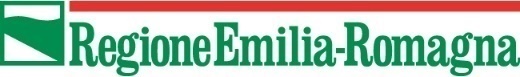 Schema di preventivo delle spese per cui si avanza richiesta di contributo Ente richiedente:   _____________________________________________Cofinanziamento dell’Ente: euro    ___________________(pari al __________%)Firma del legale rappresentante dell’Ente richiedente___________________________(firmato digitalmente)Tipologia AzioniDescrizione sintetica(le voci sottostanti sono solo indicative. Esse devono essere riconducibili chiaramente a quanto indicato nella relazione)Importo previsto (comprensivo di IVA)EuroAAzione A1: geosito “xxx”: realizzazione e posa di n. 1 pannello.AAzione A2: geosito “yyy”: realizzazione e posa di n. 2 pannelli;AAzione A3: realizzazione e posa di n. 1 pannello descrittivo generale;BAzione B1: realizzazione e posa di segnaletica relativa ai geositi xxx e yyy; CAzione C1: Realizzazione e stampa di:N.  XXX carte dei geositi del Comune di ____,N. XXXX dépliant;CAzione C2: realizzazione di 1 Webinar CAzione C3: Organizzazione  e realizzazione di n. 2 incontri pubblici presso biblioteca comunale;CAzione C4: Organizzazione n. 2 visite guidate per scuole del territorio;CAzione C5: realizzazione di pagine web per sito istituzionale ComuneTOTALETOTALE